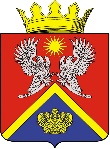 АДМИНИСТРАЦИЯ СУРОВИКИНСКОГОМУНИЦИПАЛЬНОГО РАЙОНАВОЛГОГРАДСКОЙ ОБЛАСТИПОСТАНОВЛЕНИЕот 02.11.2023				№ 851  Об утверждении административного регламента предоставления муниципальной услуги «Предоставлениеземельных участков в собственность граждан бесплатно» на территории Суровикинского муниципального районаВолгоградской области  В соответствии с Федеральным законом от 27.07.2010 № 210 – ФЗ «Об организации предоставления государственных и муниципальных услуг», Законом Волгоградской области от 14.07.2015 № 123 – ОД «О предоставлении земельных участков, находящихся в государственной или муниципальной собственности, в собственность граждан бесплатно», постановлением администрации Суровикинского муниципального района Волгоградской области от 24.07.2013 № 1212 «О разработке и утверждении административных регламентов предоставления муниципальных услуг», руководствуясь Уставом Суровикинского муниципального района Волгоградской области, администрация Суровикинского муниципального района Волгоградской области постановляет:	1. Утвердить прилагаемый административный регламент предоставления муниципальной услуги «Предоставление земельных участков в собственность граждан бесплатно» на территории Суровикинского муниципального района Волгоградской области. 	2. Признать утратившими силу постановления администрации Суровикинского муниципального района Волгоградской области:- от 12.12.2017 № 1090 «Об утверждении административного регламента предоставления муниципальной услуги «Предоставление земельных участков в собственность граждан бесплатно» на территории Суровикинского муниципального района Волгоградской области»;  - от 04.02.2019 № 76 «О внесении изменений в административный регламент предоставления муниципальной услуги «Предоставление земельных участков в собственность граждан бесплатно» на территории Суровикинского муниципального района Волгоградской области, утвержденный постановлением администрации Суровикинского муниципального района Волгоградской области от 12.12.2017 № 1090». 3. Настоящее постановление разместить в региональном реестре государственных и муниципальных услуг (функций) в информационно-телекоммуникационной сети «Интернет» и на официальном сайте администрации Суровикинского муниципального района Волгоградской области в информационно-телекоммуникационной сети «Интернет». 4. Настоящее постановление вступает в силу после его официального опубликования в общественно-политической газете Суровикинского района «Заря». 5. Контроль за исполнением настоящего постановления возложить на заместителя главы Суровикинского муниципального района Волгоградской области по сельскому хозяйству, продовольствию и природопользованию, начальника отдела по сельскому хозяйству, продовольствию и природопользованию Роганова А.Ф.Глава Суровикинскогомуниципального района                                                              Р.А. Слива